We will review the alphabet in Spanish I will complete complete words by reading the alfabetAssignment scheduled for the week of April 14th due on the 17th 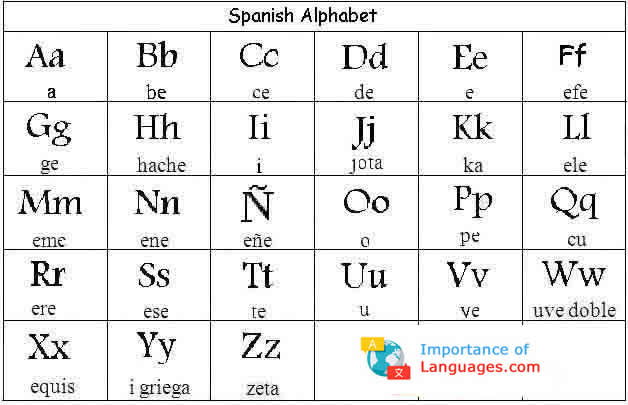 First, read the pronunciation of the alphabet in Spanish above.Second, read each spelled out alphabet letter below and write the Spanish word in the blank.Only write the answer.1. efe - ele - o - erre                                         __________________________2. e- ele - e - efe - a - ene - te - e                     __________________________3. e - ese - ce - u - e - ele - a                            __________________________4.  e - ese - te- u - de - i - a - ene  - te - e         __________________________5. ce - hache - o - ce - o - ele - a - te - e           __________________________6. a - eme - o - erre                                          __________________________7. hache-o-ele-a                                               __________________________8. a-de-i-o-ese                                                 __________________________9. eme-u-ce-hache-o                                              __________________________10. ge-u-ese-te-o        _________________________